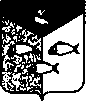 Администрация Пеновского муниципального округаТверской областиП О С Т А Н О В Л Е Н И Е01.04.2024                         пгт.Пено		                                             № 125В соответствии с Федеральным законом  от 02.03.2007   № 25-ФЗ «О муниципальной службе в Российской Федерации», Федеральным законом  от 25.12.2008  № 273-ФЗ «О противодействии коррупции», Указа Президента Российской Федерации от 22.12.2015 №650 «О порядке сообщения лицами, замещающими отдельные государственные должности Российской Федерации, должности федеральной государственной службы, и иными лицами о возникновении личной заинтересованности при исполнении должностных обязанностей, которая приводит или может привести к конфликту интересов»П О С Т А Н О В Л Я Е Т:Внести изменения в Постановление Администрации Пеновского муниципального округа «Об утверждении  Порядка сообщения лицами, замещающими должности муниципальной службы в Администрации Пеновского муниципального округа, лицами, временно исполняющими обязанности муниципальных служащих в Администрации Пеновского муниципального округа, лицами, замещающими должности руководителей муниципальных учреждений и организаций на территории Пеновского муниципального округа, о возникновении личной заинтересованности при исполнении должностных обязанностей, которая приводит или может привести к конфликту интересов» от 23.06.2022 №326:исключить из Порядка сообщения лицами, замещающими должности муниципальной службы в Администрации Пеновского муниципального округа, лицами, временно исполняющими обязанности муниципальных служащих в Администрации Пеновского муниципального округа, лицами, замещающими должности руководителей муниципальных учреждений и организаций на территории Пеновского муниципального округа, о возникновении личной заинтересованности при исполнении должностных обязанностей, которая приводит или может привести к конфликту интересов п.2.3.Настоящее Постановление подлежит размещению на официальном сайте Администрации Пеновского муниципального округа в информационно-телекоммуникационной сети «Интернет».Контроль за исполнением настоящего Постановления оставляю за собой.Настоящее Постановление вступает в силу после его официального опубликования.ГлаваПеновского муниципального округа                                                В.Ф.МорозовО внесении изменений в Постановление Администрации Пеновского муниципального округа  от 23.06.2022 №326